                                            类别（A）张家港市应急管理局（复函）张应急〔2020〕95号----------------------关于市政协十二届三次会议第226号提案的办理意见温尧林委员：关于市政协十二届三次会议第226号提案《关于科学、专业、务实精准进行安全管理的建议》，现答复如下：人的不安全行为是导致生产安全事故最主要的原因，企业员工受教育程度低、流动大、岗前培训参差不齐等等人员素质方面的不足，越来越成为诱发生产安全事故的重要原因。有鉴于此，近年来，我局持续加大安全生产监管工作中对人员环节的管控，具体做了以下几方面工作：一、强化企业人员教育培训督促企业按照《安全生产培训管理办法》（安监总局44号令）的规定要求，严格落实企业、车间、班组三级培训，按照法定的安全培训大纲，足学时、全科目实施岗前教育培训，全力提高从业人员安全素质。日常执法检查中，将安全教育培训档案作为必查内容之一，通过执法检查倒逼企业落实岗前教育培训各项工作。实施“一把手工程”，全员培训企业主要负责人。从今年下半年开始，除冶金、化工等高危行业企业主要负责人法定培训外，我市扩大教育培训面，将全市工矿商贸行业企业主要负责人纳入教育培训范围：规上企业主要负责人由市应急管理局统筹安排培训，其余企业主要负责人，由所在区镇组织教育培训。督促企业建立健全特种作业管理制度，将无证上岗的行为作为执法检查重点之一，实行严管重罚，严厉杜绝无证上岗。二、强化委外单位人员管理督促企业建立、完善委外单位管理制度，强化对外包单位的企业资质、人员资质的审查。提高委外单位门槛，实行委外单位“黑名单”制度，将人员管理混乱、特种作业人员无证上岗、人员资质不全、业务能力不高、安全素养低下的委外单位排除在外，并动态管理。对外包人员实行“进门证”管理，严格控制人员流动，凭证件出入厂房，一人一证，不得转借。三、强化中介机构人员管理多年来，安全生产技术中介机构发挥技术专长，为全市安全生产工作提供技术支撑，作出了积极贡献。但中介机构中的专家良莠不齐、借机敛财的情况确实存在。客观而言，企业与中介机构之间的关系是平等主体间的关系，中介行为是市场行为，但任由自行发展，必然会导致严重问题。为此，市应急管理局制定了《张家港市中介机构安全考核办法》，将安全生产领域的中介行为纳入监督范围，通过奖惩双重手段持续规范中介行为，建立黑名单制度，对技术水平低、业务素质差和违法违规的中介机构实施市场禁入。四、强化政企双方互动交流建立沟通渠道，打通政企之间“最后一公里”。依托区镇安监部门，分区镇建立“平安金港”“平安杨舍”“平安锦丰”等8个微信工作群，通过工作群持续开展以下工作：1.实时传达上级和本级政府安全生产指令、要求、部署、方案和规范，接收企业反馈的工作结果；2.实时发布国家和省重大安全生产政策意见；3.经常发布事故警示图片、视频、微信链接，开展“前车之覆、后车之鉴”警示教育；4.曝光周边企业安全生产违法违规行为；5.特殊时期（例如夏季高温、冬季干燥、节前歇工、节后复工、防汛期间）、特殊工艺（如粉爆、涉氨、电镀、有限空间）实时提示、提醒当前易发事故；6.组织同行业安全生产交流；7.经常性发布安全生产知识，普及安全生产常识；8.推广“安全检查表法”。委托专家分类整理机械、电气、氯罐、氨罐、煤气柜、有限空间等行业和设备的专项《安全检查表》，免费发到群里，以具体、直观的形式，教会企业如何识别危险、发现隐患；9.受理安全生产举报、投诉、建议；10.落实《安全生产法》第15条的规定，推广安全生产先进技术、新装备、新工艺；11.问道于企，征集企业好的理念、好的做法、好的经验，培育安全生产特色亮点和示范企业；12.实时义务解答企业的安全业务疑问。下一步，市应急管理局将持续强化人员培训和管控，加强中介机构管理，以科学、专业的态度，务实精准实施安全监管，全力压降生产安全事故，推动企业走安全发展之路，走高质量发展之路，努力为全市经济社会发展提供良好的安全环境。    此复。							      张家港市应急管理局                          2020年6月30日 抄送：市政府办公室、市政协办公室、市政协提案委员会张家港市应急管理局办公室                2020年6月30日印发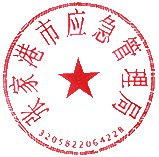 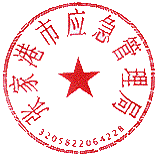 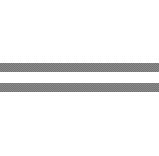 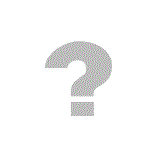 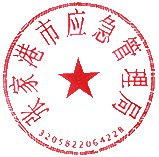 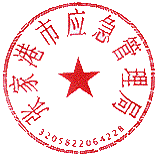 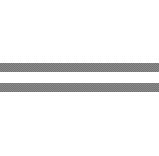 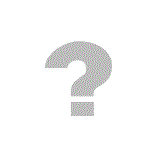 